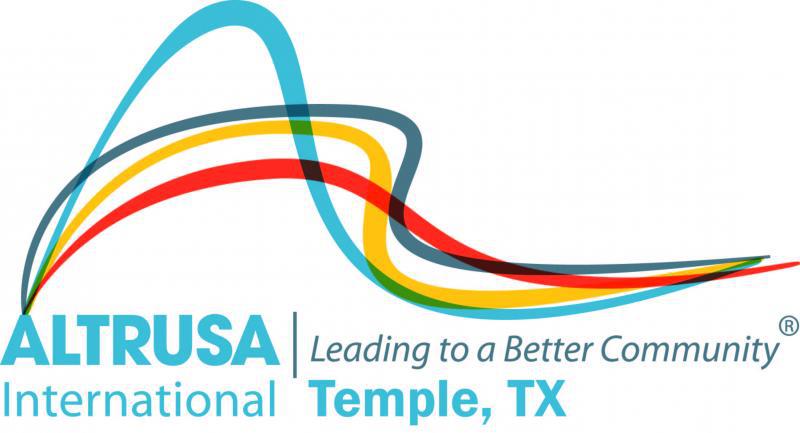 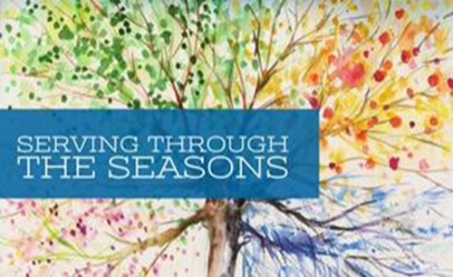 Program Meeting Nov. 27, 2018The Meeting was called to order at 12:02 by President Hope LaGrone. Hope welcomed the crowd and led the Altrusa Grace and Pledge of Allegiance.Debbie Gorden introduced guests in attendance.  Dorothy Granfor presented the Accent on International Day for the Elimination of Violence against Women and Children.Christmas Party is December 11th. Members need to RSVP as soon as possible. There will be door prizes, games wine, etc. Can pay at the door but do need a head count. Do not need to bring anything, there is no ornament exchange this year. If you have an item you’d like to donate for the door prizes, please contact Patsy Sulak prior to the event. New Member Social is tonight 11/27 at Patsy’s house starting at 6 pm. Readers are needed for Ralph Wilson Rockin Readers program. Contact Bev Luedke to sign up.Taste of the Holidays Report by Kelli Allsup 	Special thanks to Committee Extra programs will be available at the Christmas PartyTurn in receipts for TOH to Kelly Nix ASAPTOH Brags shared from the floorCommittee Reports and AnnouncementsWill have December business meeting on 12/11 but no program meetingClub BragsMeeting adjourned by President Hope LaGrone at 12:52 p.m.Minutes submitted by Tara Stafford, 2018-2019 Corresponding Secretary